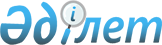 "Қосүйеңкі ауылдық округінің 2021-2023 жылдарға арналған бюджеті туралы" Жаңақорған аудандық мәслихатының 2020 жылғы 30 желтоқсандағы №602 шешіміне өзгерістер енгізу туралыҚызылорда облысы Жаңақорған аудандық мәслихатының 2021 жылғы 31 наурыздағы № 45 шешімі. Қызылорда облысының Әділет департаментінде 2021 жылғы 8 сәуірде № 8284 болып тіркелді
      "Қазақстан Республикасының Бюджет кодексі" Қазақстан Республикасының 2008 жылғы 4 желтоқсандағы кодексінің 109-1 бабының 4-тармағына, "Қазақстан Республикасындағы жергілікті мемлекеттік басқару және өзін-өзі басқару туралы" Қазақстан Республикасының 2001 жылғы қаңтардағы Заңының 6-бабының 2-7 тармағына сәйкес, Жаңақорған аудандық мәслихаты ШЕШІМ ҚАБЫЛДАДЫ:
      1. "Қосүйеңкі ауылдық округінің 2021-2023 жылдарға арналған бюджеті туралы" Жаңақорған аудандық мәслихатының 2020 жылғы 30 желтоқсандағы №602 шешіміне (нормативтік құқықтық актілердің мемлекеттік тіркеу Тізілімінде 8079 нөмірімен тіркелген, Қазақстан Республикасының нормативтік құқықтық актілердің эталондық бақылау банкінде 2021 жылғы 17 қаңтарда жарияланған) мынадай өзгерістер енгізілсін:
      1-тармақ мынадай редакцияда жазылсын:
      "1. Қосүйеңкі ауылдық округінің 2021-2023 жылдарға арналған бюджеті тиісінше 1, 2 және 3-қосымшаларға сәйкес, оның ішінде 2021 жылға мынадай көлемдерде бекітілсін:
      1) кірістер – 44 642 мың теңге, оның ішінде:
      салықтық түсімдер – 1 257 мың теңге;
      салықтық емес түсімдер – 0;
      негізгі капиталды сатудан түсетін түсімдер – 0;
      трансферттер түсімдері – 43 385 мың теңге;
      2) шығындар 44 642 мың теңге;
      3) таза бюджеттік кредиттеу – 0;
      бюджеттік кредиттер – 0;
      бюджеттік кредиттерді өтеу – 0;
      4) қаржы активтерімен операциялар бойынша сальдо – 0;
      қаржы активтерін сатып алу – 0;
      мемлекеттік қаржы активтерін сатудан түсетін түсімдер – 0;
      5) бюджет тапшылығы (профициті) – 0;
      6) бюджет тапшылығын қаржыландыру (профицитін пайдалану) – 0;
      бюджет қаражаттарының пайдаланылатын қалдықтары – 0.".
      Аталған шешімнің 1-қосымшасы осы шешімнің қосымшасына сәйкес жаңа редакцияда жазылсын.
      2. Осы шешім 2021 жылғы 1 қаңтардан бастап қолданысқа енгізіледі және ресми жариялауға жатады. Қосүйеңкі ауылдық округінің 2021 жылға арналған бюджеті
					© 2012. Қазақстан Республикасы Әділет министрлігінің «Қазақстан Республикасының Заңнама және құқықтық ақпарат институты» ШЖҚ РМК
				
      Жаңақорған аудандық мәслихатының кезектен тыс ІIІ сессиясының төрағасы 

М. Балкожаев

      Жаңақорған аудандық мәслихатының хатшысы 

Г. Сопбеков
Жаңақорған аудандық маслихатының2021 жылғы 31 наурыздағы № 45шешіміне қосымшаЖаңақорған аудандық маслихатының2020 жылғы 30 желтоқсандағы № 602шешіміне 1-қосымша
Санаты
Санаты
Санаты
Санаты
Сомасы, мың теңге
Сыныбы
Сыныбы
Сыныбы
Сомасы, мың теңге
Ішкі сыныбы
Ішкі сыныбы
Сомасы, мың теңге
I. КІРІСТЕР
44 642
1
Салықтық түсімдер
1 257
04
Меншiкке салынатын салықтар
1 257
1
Мүлiкке салынатын салықтар
14
3
Жер салығы
136
4
Көлiк құралдарына салынатын салық
1 107
4
Трансферттердің түсімдері
43 385
02
Мемлекеттiк басқарудың жоғары тұрған органдарынан түсетiн трансферттер
43 385
3
Аудандардың (облыстық маңызы бар қаланың) бюджетінен трансферттер
43 385
Функционалдық топ
Функционалдық топ
Функционалдық топ
Функционалдық топ
Сомасы, мың

теңге
Бюджеттік бағдарламалардың әкімшісі
Бюджеттік бағдарламалардың әкімшісі
Бюджеттік бағдарламалардың әкімшісі
Сомасы, мың

теңге
Бағдарлама
Бағдарлама
Сомасы, мың

теңге
Атауы
Сомасы, мың

теңге
II. ШЫҒЫНДАР
44 642
1
Жалпы сипаттағы мемлекеттiк қызметтер
20 964
124
Аудандық маңызы бар қала, ауыл, кент, ауылдық округ әкімінің аппараты
20 964
001
Аудандық маңызы бар қала, ауыл, кент, ауылдық округ әкімінің қызметін қамтамасызету жөніндегі қызметтер
20 964
6
Әлеуметтiк көмек және әлеуметтiк қамсыздандыру
1 179
124
Аудандық маңызы бар қала, ауыл, кент, ауылдық округ әкімінің аппараты
1 179
003
Мұқтаж азаматтарға үйде әлеуметтік көмек көрсету
1 179
7
Тұрғын үй-коммуналдық шаруашылық
4 871
124
Аудандық маңызы бар қала, ауыл, кент, ауылдық округ әкімінің аппараты
4 871
008
Елді мекендерде көшелерді жарықтандыру
1 966
009
Елді мекендердің санитариясын қамтамасыз ету
258
011
Елді мекендерді абаттандыру мен көгалдандыру
2 647
8
Мәдениет, спорт, туризм және ақпараттық кеңістiк
11 596
124
Аудандық маңызы бар қала, ауыл, кент, ауылдық округ әкімінің аппараты
11 341
006
Жергілікті деңгейде мәдени-демалыс жұмысын қолдау
11 341
124
Аудандық маңызы бар қала, ауыл, кент, ауылдық округ әкімінің аппараты
255
028
Жергілікті деңгейде денешынықтыру- сауықтыру және спорттық ісшараларды өткізу
255
13
Басқалар
6 032
124
Аудандық маңызы бар қала, ауыл, кент, ауылдық округ әкімінің аппараты
6 032
040
Өңірлерді дамытудың 2025 жылға дейінгі бағдарламасы шеңберінде өңірлерді экономикалық дамытуға жәрдемдесу бойынша шараларды іске асыруға ауылдық елдімекендерді жайластыруды шешуге арналған іс –шараларды іске асыру
6 032
3. Таза бюджеттік кредит беру
0
4. Қаржы активтерімен жасалатын операциялар бойынша сальдо
0
5. Бюджет тапшылығы (профициті)
0
6. Бюджет тапшылығын қаржыландыру (профицитті пайдалану)
0